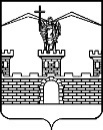 АДМИНИСТРАЦИЯ ЛАБИНСКОГО ГОРОДСКОГО ПОСЕЛЕНИЯЛАБИНСКОГО РАЙОНАП О С Т А Н О В Л Е Н И Еот 19.09.2018		               	                                                                                         № 966 г.ЛабинскОб утверждении ведомственной целевой программы «Организация общественных работ на территории Лабинского городского поселения Лабинского района» на 2019 годРуководствуясь статьей 14 Федерального закона от 6 октября 2003 года                    № 131-ФЗ «Об общих принципах организации местного самоуправления в Российской Федерации», в соответствии со статьей 7.2 Федерального закона Российской Федерации от 19 апреля 1991 года № 1032-1 «О занятости населения в Российской Федерации», на основании Федерального закона Российской Федерации от 28 декабря 2017 года № 421-ФЗ «О внесении изменений в отдельные законодательные акты Российской Федерации в части повышения минимального размера оплаты труда до прожиточного минимума трудоспособного населения»,                            в соответствии с постановлением администрации Лабинского городского поселения Лабинского района от 17 марта 2017 года № 289 «О Порядке разработки, утверждения и реализации ведомственных целевых программ Лабинского городского поселения Лабинского района», п о с т а н о в л я ю:Утвердить ведомственную целевую программу «Организация общественных работ на территории Лабинского городского поселения Лабинского района» на 2019 год (прилагается).Отделу делопроизводства администрации (Переходько) настоящее постановление разместить на официальном сайте администрации Лабинского городского поселения Лабинского района http://www.labinsk-city.ru в информационно-телекоммуникационной сети «Интернет».Контроль за выполнением настоящего постановления возложить на заместителя главы администрации Лабинского городского поселения Лабинского района (вопросы экономики и финансов) П.В. Манакова.Настоящее постановление вступает в силу со дня его подписания и применяется со дня вступления в силу решения Совета Лабинского городского поселения Лабинского района «Об утверждении бюджета Лабинского городского поселения Лабинского района на 2019 год», предусматривающего финансирование настоящей ведомственной целевой программы.Исполняющий обязанности главы администрации Лабинского городского поселения			                              А.Н. КургановПРИЛОЖЕНИЕУТВЕРЖДЕНАпостановлением администрацииЛабинского городского поселенияЛабинского районаот 19.09.2018 № 966ВЕДОМСТВЕННАЯ ЦЕЛЕВАЯ ПРОГРАММА«Организация общественных работ на территорииЛабинского городского поселения Лабинского района» на 2019 годП А С П О Р Тведомственной целевой программы «Организация общественных работна территории Лабинского городского поселения Лабинского района»на 2019 годСодержание проблемы и обоснование необходимости ее решения программными методамиВ рамках антикризисных мероприятий по обеспечению устойчивого               развития экономики и социальной стабильности в Лабинском городском поселении Лабинского района проводится мониторинг ситуации с занятостью населения.Уровень регистрируемой безработицы на 1 июля 2018 года                    составляет 0,8 %. Численность безработных граждан, зарегистрированных в Государственном казенном учреждении Краснодарского края «Центр              занятости населения Лабинского района» (далее - ГКУ КК ЦЗН)                       составляет 253 человека. По состоянию на 1 июля 2018 года в банке                                            данных центра занятости зарегистрировано 395 вакансий                                              по городу.Разработка ведомственной целевой программы «Организация общественных работ на территории Лабинского городского поселения Лабинского района» на 2019 год необходима для привлечения                  безработных граждан и граждан, ищущих работу, на временное трудоустройство.В целях обеспечения временной занятости населения граждан Лабинского городского поселения, ищущих работу и состоящих                           на учете в ГКУ КК ЦЗН Лабинского района, администрация                            Лабинского городского поселения Лабинского района, МКУ УКХ                    совместно с ГКУ КК ЦЗН Лабинского района организует проведение оплачиваемых общественных работ, которые представляют собой общедоступные виды трудовой деятельности, как правило,                                             не требующие предварительной профессиональной подготовки                       работников, имеющие социально-полезную направленность.Цели, задачи, сроки и этапы реализации Программы2.1.	Основными целями Программы являются - обеспечение временной занятости населения, снижение социальной напряженности на рынке труда, формирование единой эффективно действующей системы организации и проведения общественных работ с учетом социально – экономической потребности и роста безработицы. Для реализации поставленных целей предусматривается решение следующих задач:2.1.1.	Организация временной занятости безработных и незанятых граждан.2.1.2.	Материальная поддержка (в первую очередь безработных).2.1.3.	Сохранение мотивации к труду у длительно безработных              граждан.2.1.4.	Смягчение последствий долговременной безработицы.2.1.5.	Обеспечение целевой поддержки безработных граждан, особо нуждающихся в социальной защите.Реализация Программы рассчитана на 2019 год. Этапы реализации Программой не предусмотрены.Перечень мероприятий ПрограммыОбоснование ресурсного обеспечения ПрограммыФинансирование общественных работ производится за счет средств местного бюджета Лабинского городского поселения Лабинского района. Оплата труда граждан, занятых на общественных работах, производится за фактически выполненную работу, но не ниже минимального размера оплаты труда, установленного федеральным законом.Расчет выделения денежных средств на выплату заработной платы гражданам, привлеченным на общественные работы.Размер МРОТ с 1 января 2019 года – 11280,00 руб.Начисления на оплату труда (30,42%) – 3431,38 руб.Продолжительность работы – 1 месяц.Количество участников в Программе в 2019 году – 15 человек.Средства на компенсацию за неиспользованный отпуск 2 дня                             на 1 человека:11280/29,3 дней = 384,98 руб. – компенсация за 1 день;384,98*2,33 дня = 897,01 руб. – компенсация на 1 человека;897,01*30,42% = 272,87 руб. – начисления.Всего затраты:1 человек = 11280+3431,38+897,01+272,87 = 15881,26 руб.15 человек = 15881,26*15=238218,9 руб.Всего по программе: 238218,9 руб. или 238,3 тыс. рублей.Средства, выделяемые на организацию общественных работ               Лабинского городского поселения Лабинского района на 2019 год, составят    238,3 тыс. рублей.Финансирование осуществляется на основании договоров, заключенных между МКУ УКХ Лабинского городского поселения и государственным казенным учреждением Краснодарского края «Центр занятости населения Лабинского района».Оценка эффективности Программы5.1.	Реализация мероприятий Программы позволит:5.1.1.	Влиять на ситуацию на рынке труда, проводить работу по сдерживанию безработицы.5.1.2.	Предоставить возможность получения необходимых для последующего трудоустройства профессиональных навыков и знаний безработным гражданам.5.1.3.	Оказать социальную поддержку безработным гражданам.5.1.4.	Оказать содействие в трудоустройстве обратившимся в службу занятости гражданам, в том числе обеспечить участие их на временных работах.5.2.	Методика оценки эффективности реализации ведомственной целевой программы учитывает необходимость проведения оценок:5.2.1.	Степени достижения целей и решения задач ведомственной целевой программы и входящих в нее основных мероприятий.5.2.2.	Степени соответствия запланированному уровню затрат и эффективности использования средств местного бюджета.5.2.3.	Степени реализации основных мероприятий (достижения ожидаемых непосредственных результатов их реализации).5.3.	Оценка эффективности реализации Программы проводится в соответствии с типовой методикой оценки эффективности реализации ведомственной целевой программы, утвержденной постановлением администрации Лабинского городского поселения Лабинского района.Критерии выполнения ПрограммыРеализация Программы в 2019 году позволит создать 15 рабочих мест.Целевые индикаторы и показатели Программы рассчитываются на основании статистической отчётности, предоставляемой государственным казенным учреждением Краснодарского края «Центр занятости населения Лабинского района».Механизм реализации ПрограммыПраво на участие в общественных работах имеют граждане, зарегистрированные в центре занятости населения в целях поиска подходящей работы, безработные граждане, состоящие на учете в ГКУ КК ЦЗН Лабинского района.Для проведения общественных работ МКУ УКХ Лабинского городского поселения заключает с ГКУ КК ЦЗН Лабинского района договор о совместной деятельности по организации общественных работ. Виды и характер общественных работ определяются заинтересованными сторонами, исходя из местных условий и состояния рынка труда в каждом конкретном случае.Условия договора должны определять производственные возможности, количество создаваемых рабочих мест и численность участников, место проведения и характер работ, сроки начала и окончания работ, уровень оплаты труда, размеры и порядок их финансирования, требования по обеспечению условий охраны труда и техники безопасности при выполнении общественных работ.МКУ УКХ Лабинского городского поселения:7.4.1.	Заключает трудовые договоры с гражданами, направленными для участия в общественных работах.7.4.2.	Оплачивает в соответствии с трудовыми договорами общественные работы.На граждан, занятых на общественных работах, распространяется законодательство Российской Федерации о труде и социальном страховании.Участие граждан в общественных работах добровольное и                  допускается только с их согласия. С лицами, направленными на общественные работы, организация-работодатель заключает срочный трудовой договор. Срочный трудовой договор об участии гражданина в общественных работах может быть расторгнут им досрочно при устройстве на постоянную или временную работу.Оплата труда граждан, занятых на общественных работах, производится в соответствии с законодательством Российской Федерации.Финансовое управление администрации Лабинского городского поселения Лабинского района: 7.8.1.	Организует координацию деятельности исполнителей мероприятий Программы. 7.8.2.	Организует нормативно-правовое и методическое обеспечение реализации Программы.7.8.3.	Осуществляет оценку социально-экономической эффективности, а также оценку целевых индикаторов (критериев) реализации Программы.Заместитель главы администрации  Лабинского городского поселения                                                       П.В. МанаковНаименование Программы- ведомственная целевая программа «Организация общественных работ на территории Лабинского городского поселения Лабинского района»                       на 2019 год (далее – Программа);Основание для разработки Программы- Федеральный закон Российской Федерации                 от 19 апреля 1991 года № 1032-1 «О занятости населения в Российской Федерации»; - Постановление Правительства Российской Федерации от 14 июля 1997 года № 875                            «Об утверждении Положения об организации общественных работ»;- распоряжение главы администрации (губернатора) Краснодарского края от 16 декабря 2008 года                   № 1098-р «О первоочередных мерах, направленных на недопущение снижения уровня занятости населения в Краснодарском крае в условиях мирового финансового кризиса»;- Федеральный закон от 6 октября 2003 года                  № 131-ФЗ «Об общих принципах организации местного самоуправления в Российской Федерации»;Основные разработчики Программы- финансовое управление администрации Лабинского городского поселения Лабинского района;Координатор Программы- заместитель главы администрации (вопросы экономики и финансов);Муниципальные заказчики- администрация Лабинского городского поселения Лабинского района;Исполнители мероприятий Программы- муниципальное казенное учреждение                «Управление коммунального хозяйства Лабинского городского поселения» (далее – МКУ УКХ), государственное казенное учреждение Краснодарского края «Центр занятости населения Лабинского района»;Цели и задачи Программы- цели Программы:обеспечение временной занятости населения, снижение социальной напряженности на рынке труда, формирование единой эффективно действующей системы организации и проведения общественных работ с учетом социально – экономической потребности и роста                  безработицы;- задачи Программы:организация временной занятости безработных и незанятых граждан; материальная поддержка (в первую очередь безработных); сохранение мотивации к труду у длительно безработных              граждан; смягчение последствий долговременной безработицы; обеспечение целевой поддержки безработных граждан, особо нуждающихся в социальной защите.Срок реализации Программы- 2019 год;Объемы и источники финансирования Программы- 238,3 тыс. рублей из средств местного бюджета Лабинского городского поселения Лабинского района;Контроль за выполнением Программы- администрация Лабинского городского         поселения Лабинского района и государственное казенное учреждение Краснодарского края            «Центр занятости населения Лабинского               района».№ п/пНаименование мероприятияИсточники финансиро-ванияОбъем финансированияОжидаемый результатМуниципальный заказчик, исполнитель мероприятия123456«Организация общественных работ на территории Лабинского городского поселения Лабинского района» на 2019 год«Организация общественных работ на территории Лабинского городского поселения Лабинского района» на 2019 год«Организация общественных работ на территории Лабинского городского поселения Лабинского района» на 2019 год«Организация общественных работ на территории Лабинского городского поселения Лабинского района» на 2019 год«Организация общественных работ на территории Лабинского городского поселения Лабинского района» на 2019 год«Организация общественных работ на территории Лабинского городского поселения Лабинского района» на 2019 год1.1Направление зарегистриро-ванных в службе занятости в качестве безработных граждан и граждан, ищущих работу, для участия в общественных работахМестный бюджет-Организация временной занятости безработных и незанятых гражданАдминистрация Лабинского городского поселения Лабинского района,ГКУ КК ЦЗН1.1Направление зарегистриро-ванных в службе занятости в качестве безработных граждан и граждан, ищущих работу, для участия в общественных работахКраевой бюджет-Организация временной занятости безработных и незанятых гражданАдминистрация Лабинского городского поселения Лабинского района,ГКУ КК ЦЗН1.1Направление зарегистриро-ванных в службе занятости в качестве безработных граждан и граждан, ищущих работу, для участия в общественных работахФедераль-ный бюджет-Организация временной занятости безработных и незанятых гражданАдминистрация Лабинского городского поселения Лабинского района,ГКУ КК ЦЗН1.1Направление зарегистриро-ванных в службе занятости в качестве безработных граждан и граждан, ищущих работу, для участия в общественных работахДругие источники-Организация временной занятости безработных и незанятых гражданАдминистрация Лабинского городского поселения Лабинского района,ГКУ КК ЦЗН1.1Направление зарегистриро-ванных в службе занятости в качестве безработных граждан и граждан, ищущих работу, для участия в общественных работахВсего-Организация временной занятости безработных и незанятых гражданАдминистрация Лабинского городского поселения Лабинского района,ГКУ КК ЦЗН1.2Организация и финансирование проведения общественных работМестный бюджет 238,3 тыс. рублей Оплата расходов, связанных с организацией обществен-ных работАдминистрация Лабинского городского поселения Лабинского района,МКУ УКХ Лабинского городского поселения1.2Организация и финансирование проведения общественных работКраевой бюджет-Оплата расходов, связанных с организацией обществен-ных работАдминистрация Лабинского городского поселения Лабинского района,МКУ УКХ Лабинского городского поселения1.2Организация и финансирование проведения общественных работФедераль-ный бюджет-Оплата расходов, связанных с организацией обществен-ных работАдминистрация Лабинского городского поселения Лабинского района,МКУ УКХ Лабинского городского поселения1.2Организация и финансирование проведения общественных работДругие источники-Оплата расходов, связанных с организацией обществен-ных работАдминистрация Лабинского городского поселения Лабинского района,МКУ УКХ Лабинского городского поселения1.2Организация и финансирование проведения общественных работВсего238,3 тыс.рублейОплата расходов, связанных с организацией обществен-ных работАдминистрация Лабинского городского поселения Лабинского района,МКУ УКХ Лабинского городского поселенияИтого по программеМестный бюджет 238,3 тыс. рублейИтого по программеКраевой бюджет-Итого по программеФедераль-ный бюджет-Итого по программеДругие источники-Итого по программеВсего238,3 тыс.рублей№п/пНаименование целевого показателяЕдиница измеренияЗначение показателя в 2019 годуТрудоустройство безработных гражданчеловек15